House Rent Receipt Generator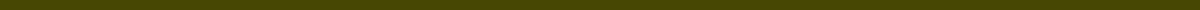 Rent receipts are essential documents for both landlords and tenants, serving as proof of rent payments. These receipts are particularly important for tax purposes, claiming housing benefits, and sometimes for resolving disputes. Here's a step-by-step guide to creating a house rent receipt that is both comprehensive and user-friendly.Step 1: Gather Necessary InformationBefore generating a rent receipt, ensure you have all the necessary details:Date of Payment: The date when the rent was paid.Tenant's Name: The full name of the person who paid the rent.Landlord's Name: The full name of the landlord or the property manager.Rental Period: The specific time frame the payment covers, usually a month.Amount Paid: The total rent amount paid, including any late fees or other charges.Payment Method: How the rent was paid (e.g., cash, check, electronic transfer).Property Address: The address of the rented property.Signature: A place for the landlord's signature to validate the receipt.Step 2: Choose a Receipt TemplateSelecting a template can simplify the process of generating a rent receipt. Many free templates are available online, or you can create one using word processing software like Microsoft Word or Google Docs. Ensure the template is clear and easy to fill out.Step 3: Fill in the DetailsUsing the gathered information, fill in the details on the chosen template. Be precise and double-check for accuracy to ensure all the necessary information is correctly entered.Step 4: Provide Additional Information (If Necessary)Some receipts might include additional information, such as:Tenant's Contact Information: Phone number or email address.Landlord's Contact Information: Phone number or email address.Notes: Any relevant notes about the payment (e.g., part of the payment was for repairing damages).Step 5: Sign and Date the ReceiptThe landlord (or the person authorized to receive rent on behalf of the landlord) should sign the receipt. The date of the signature should also be included to validate the receipt further.Step 6: Distribute the ReceiptProvide the tenant with a physical or digital copy of the receipt. If using digital methods, emailing the receipt directly to the tenant ensures they receive it promptly.Step 7: Keep a RecordBoth the landlord and the tenant should keep a copy of the rent receipt for their records. This documentation can be crucial for financial tracking, tax purposes, or legal reasons.ConclusionCreating a house rent receipt is a straightforward process that plays a critical role in rental transactions. By following these steps, landlords and tenants can ensure that the payment process is transparent, providing peace of mind for both parties. Remember, keeping accurate and detailed records of rent payments benefits everyone involved.